※ご記入いただいた個人情報については、この事業以外の目的には使用いたしません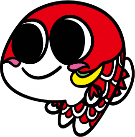 【お問い合わせ先・応募先】　大竹市役所福祉課児童係　　TEL：0827-59-2148　FAX：0827-57-7185メールアドレス：fukushi@city.otake.hiroshima.jp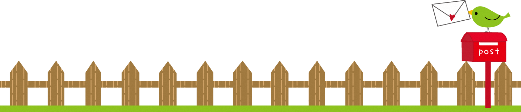 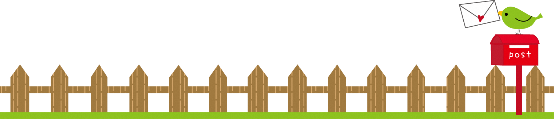 愛称の説明※愛称の理由や込めた思い等をご記入ください。※愛称の理由や込めた思い等をご記入ください。※愛称の理由や込めた思い等をご記入ください。年齢歳住所〒〒〒電話番号勤務先（記入は任意です。ただし、市外にお住いの方は記入してください。）（記入は任意です。ただし、市外にお住いの方は記入してください。）（記入は任意です。ただし、市外にお住いの方は記入してください。）